               Dags. umsóknar                      Undirritun starfsmanns barnaverndarnefndarAðilar hafa kynnt sér eðli og helstu réttaráhrif ráðstöfunar. Samþykki forsjáraðila og barns ásamt staðfestingu votta:                       			       Undirritun barns                       			Undirritun forsjármanns (1)                       		            Undirritun forsjármanns (2)Vottar skv. 48. gr. laga nr 80/2002, nöfn og kennitala:Heimasíða Barnaverndarstofu er www.bvs.is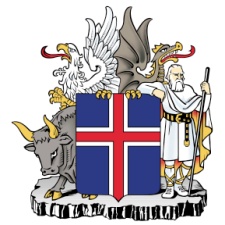 BarnaverndarstofaUmsókn um styrkt fósturheimili skv. 4.mgr. 65.gr. og 88. gr. barnaverndarlaga nr. 80/2002Barnaverndarnefnd:      Starfsmaður nefndar:                                            netfang;                             Barnaverndarnefnd:      Starfsmaður nefndar:                                            netfang;                             Barnaverndarnefnd:      Starfsmaður nefndar:                                            netfang;                             Barnaverndarnefnd:      Starfsmaður nefndar:                                            netfang;                             Barnaverndarnefnd:      Starfsmaður nefndar:                                            netfang;                             2.   Nafn barns:             Lögheimili:      2.   Nafn barns:             Lögheimili:      2.   Nafn barns:             Lögheimili:      2.   Nafn barns:             Lögheimili:      kt.:       3.  Nafn forsjármanns 1:      Lögheimili:      Nafn forsjármanns 2:      Lögheimili:       3.  Nafn forsjármanns 1:      Lögheimili:      Nafn forsjármanns 2:      Lögheimili:       3.  Nafn forsjármanns 1:      Lögheimili:      Nafn forsjármanns 2:      Lögheimili:       3.  Nafn forsjármanns 1:      Lögheimili:      Nafn forsjármanns 2:      Lögheimili:      kt.:         sími:       kt.:          sími:        4.   Þjóðerni barns:Barn af íslenskum uppruna   Barn af erlendum uppruna            (barn sem á a.m.k. annað foreldri af erlendum uppruna EÐA barn sem á annað fyrsta móðurmál en íslensku)                                                                   4.   Þjóðerni barns:Barn af íslenskum uppruna   Barn af erlendum uppruna            (barn sem á a.m.k. annað foreldri af erlendum uppruna EÐA barn sem á annað fyrsta móðurmál en íslensku)                                                                   4.   Þjóðerni barns:Barn af íslenskum uppruna   Barn af erlendum uppruna            (barn sem á a.m.k. annað foreldri af erlendum uppruna EÐA barn sem á annað fyrsta móðurmál en íslensku)                                                                   4.   Þjóðerni barns:Barn af íslenskum uppruna   Barn af erlendum uppruna            (barn sem á a.m.k. annað foreldri af erlendum uppruna EÐA barn sem á annað fyrsta móðurmál en íslensku)                                                                    5.  Er barn með einhverja fötlun/?Nei     Já Líkamleg fötlun:(t.d. hreyfihömlun, heyrnar- eða sjónskerðing)Þroskahömlun               (greining verður að vera til staðar, t.d. frá                               Greiningar- og ráðgjafastöð ríkisins eða öðrum aðila) 5.  Er barn með einhverja fötlun/?Nei     Já Líkamleg fötlun:(t.d. hreyfihömlun, heyrnar- eða sjónskerðing)Þroskahömlun               (greining verður að vera til staðar, t.d. frá                               Greiningar- og ráðgjafastöð ríkisins eða öðrum aðila) 5.  Er barn með einhverja fötlun/?Nei     Já Líkamleg fötlun:(t.d. hreyfihömlun, heyrnar- eða sjónskerðing)Þroskahömlun               (greining verður að vera til staðar, t.d. frá                               Greiningar- og ráðgjafastöð ríkisins eða öðrum aðila)Geðfötlun   (t.d.  þunglyndi eða kvíði - greining                             verður að vera til staðar, t.d. frá BUGL eða öðrum aðila)    d)   Önnur fötlun ATHUGIÐ! Hér er átt við börn sem falla undir lögum málefni fatlaðra.Geðfötlun   (t.d.  þunglyndi eða kvíði - greining                             verður að vera til staðar, t.d. frá BUGL eða öðrum aðila)    d)   Önnur fötlun ATHUGIÐ! Hér er átt við börn sem falla undir lögum málefni fatlaðra.6.   Ósk um upphaf fósturs:            	6.   Ósk um upphaf fósturs:            	6.   Ósk um upphaf fósturs:            	6.   Ósk um upphaf fósturs:            	6.   Ósk um upphaf fósturs:            	 7, Fjölskylduaðstæður barns; barn býr hjá:              kynforeldrum	      föður/stjúpu			           móður einni	      kjör-/fósturforeldrum	           föður einum	      móður/föðurforeldrum             móður/stjúpa	               forsjá hjá bvn.	              Annað, hvað?             7, Fjölskylduaðstæður barns; barn býr hjá:              kynforeldrum	      föður/stjúpu			           móður einni	      kjör-/fósturforeldrum	           föður einum	      móður/föðurforeldrum             móður/stjúpa	               forsjá hjá bvn.	              Annað, hvað?             7, Fjölskylduaðstæður barns; barn býr hjá:              kynforeldrum	      föður/stjúpu			           móður einni	      kjör-/fósturforeldrum	           föður einum	      móður/föðurforeldrum             móður/stjúpa	               forsjá hjá bvn.	              Annað, hvað?             7, Fjölskylduaðstæður barns; barn býr hjá:              kynforeldrum	      föður/stjúpu			           móður einni	      kjör-/fósturforeldrum	           föður einum	      móður/föðurforeldrum             móður/stjúpa	               forsjá hjá bvn.	              Annað, hvað?             7, Fjölskylduaðstæður barns; barn býr hjá:              kynforeldrum	      föður/stjúpu			           móður einni	      kjör-/fósturforeldrum	           föður einum	      móður/föðurforeldrum             móður/stjúpa	               forsjá hjá bvn.	              Annað, hvað?              8.   Ástæða fyrir ósk um fósturheimili: 	  8.   Ástæða fyrir ósk um fósturheimili: 	  8.   Ástæða fyrir ósk um fósturheimili: 	  8.   Ástæða fyrir ósk um fósturheimili: 	  8.   Ástæða fyrir ósk um fósturheimili: 	  8.   Ástæða fyrir ósk um fósturheimili: 	  Barn forsjárlaust  Kynforeldrar sviptir forsjá  Kynforeldrar samþykkja fóstur   Kynforeldrar óska eftir fóstri  Annað:        Barn forsjárlaust  Kynforeldrar sviptir forsjá  Kynforeldrar samþykkja fóstur   Kynforeldrar óska eftir fóstri  Annað:        Barn forsjárlaust  Kynforeldrar sviptir forsjá  Kynforeldrar samþykkja fóstur   Kynforeldrar óska eftir fóstri  Annað:        Barn forsjárlaust  Kynforeldrar sviptir forsjá  Kynforeldrar samþykkja fóstur   Kynforeldrar óska eftir fóstri  Annað:      Nánari lýsing á vanda barns, greinargerð.   Eftirfarandi gátlisti skal hafður til hliðsjónar:        Félags- og heilsufarslegar upplýsingar:Fjölskylduaðstæður og fjölskyldusaga, -stutt lýsingNáms- og félagsleg staða barns í skólaFélagsleg tengsl, vinir og félagarÁfallasagaHeilsufar, líkamlegt og geðrænt, þ.m.t. lyfjameðferð, tegund lyfja, (hver ber ábyrgð á meðferð?)        Barnaverndarafskipti:Tilkynningar til bvn., ástæða (tilefni), tilkynnt af hverjum, hvenær?Könnun máls skv. 22. gr. barnaverndarlaga, -framkvæmd og niðurstaðaSkrifleg áætlun/áætlanir barnaverndarnefndar skv. 23. og 33. gr. bvl.Aðgerðir barnaverndarnefndar skv. áætlun;  lýsing og árangursmatSkriflegar ákvarðanir/bókanir barnaverndarnefndar Úrskurðir bvn., dómstóls eða dómur       Önnur atriði sem máli kunna að skipta:Afskipti refsivörsluaðila, þ.m.t. lögregluAfskipti annarra af málinu (ef ekki komið fram áður), s.s. heilbrigðisstarfsmanna         Upplýsingarnar geta einnig komið fram í vottorðum eða greinargerðum annarra                                                                                                      Nánari lýsing á vanda barns, greinargerð.   Eftirfarandi gátlisti skal hafður til hliðsjónar:        Félags- og heilsufarslegar upplýsingar:Fjölskylduaðstæður og fjölskyldusaga, -stutt lýsingNáms- og félagsleg staða barns í skólaFélagsleg tengsl, vinir og félagarÁfallasagaHeilsufar, líkamlegt og geðrænt, þ.m.t. lyfjameðferð, tegund lyfja, (hver ber ábyrgð á meðferð?)        Barnaverndarafskipti:Tilkynningar til bvn., ástæða (tilefni), tilkynnt af hverjum, hvenær?Könnun máls skv. 22. gr. barnaverndarlaga, -framkvæmd og niðurstaðaSkrifleg áætlun/áætlanir barnaverndarnefndar skv. 23. og 33. gr. bvl.Aðgerðir barnaverndarnefndar skv. áætlun;  lýsing og árangursmatSkriflegar ákvarðanir/bókanir barnaverndarnefndar Úrskurðir bvn., dómstóls eða dómur       Önnur atriði sem máli kunna að skipta:Afskipti refsivörsluaðila, þ.m.t. lögregluAfskipti annarra af málinu (ef ekki komið fram áður), s.s. heilbrigðisstarfsmanna         Upplýsingarnar geta einnig komið fram í vottorðum eða greinargerðum annarra                                                                                                      Nánari lýsing á vanda barns, greinargerð.   Eftirfarandi gátlisti skal hafður til hliðsjónar:        Félags- og heilsufarslegar upplýsingar:Fjölskylduaðstæður og fjölskyldusaga, -stutt lýsingNáms- og félagsleg staða barns í skólaFélagsleg tengsl, vinir og félagarÁfallasagaHeilsufar, líkamlegt og geðrænt, þ.m.t. lyfjameðferð, tegund lyfja, (hver ber ábyrgð á meðferð?)        Barnaverndarafskipti:Tilkynningar til bvn., ástæða (tilefni), tilkynnt af hverjum, hvenær?Könnun máls skv. 22. gr. barnaverndarlaga, -framkvæmd og niðurstaðaSkrifleg áætlun/áætlanir barnaverndarnefndar skv. 23. og 33. gr. bvl.Aðgerðir barnaverndarnefndar skv. áætlun;  lýsing og árangursmatSkriflegar ákvarðanir/bókanir barnaverndarnefndar Úrskurðir bvn., dómstóls eða dómur       Önnur atriði sem máli kunna að skipta:Afskipti refsivörsluaðila, þ.m.t. lögregluAfskipti annarra af málinu (ef ekki komið fram áður), s.s. heilbrigðisstarfsmanna         Upplýsingarnar geta einnig komið fram í vottorðum eða greinargerðum annarra                                                                                                      Nánari lýsing á vanda barns, greinargerð.   Eftirfarandi gátlisti skal hafður til hliðsjónar:        Félags- og heilsufarslegar upplýsingar:Fjölskylduaðstæður og fjölskyldusaga, -stutt lýsingNáms- og félagsleg staða barns í skólaFélagsleg tengsl, vinir og félagarÁfallasagaHeilsufar, líkamlegt og geðrænt, þ.m.t. lyfjameðferð, tegund lyfja, (hver ber ábyrgð á meðferð?)        Barnaverndarafskipti:Tilkynningar til bvn., ástæða (tilefni), tilkynnt af hverjum, hvenær?Könnun máls skv. 22. gr. barnaverndarlaga, -framkvæmd og niðurstaðaSkrifleg áætlun/áætlanir barnaverndarnefndar skv. 23. og 33. gr. bvl.Aðgerðir barnaverndarnefndar skv. áætlun;  lýsing og árangursmatSkriflegar ákvarðanir/bókanir barnaverndarnefndar Úrskurðir bvn., dómstóls eða dómur       Önnur atriði sem máli kunna að skipta:Afskipti refsivörsluaðila, þ.m.t. lögregluAfskipti annarra af málinu (ef ekki komið fram áður), s.s. heilbrigðisstarfsmanna         Upplýsingarnar geta einnig komið fram í vottorðum eða greinargerðum annarra                                                                                                      Nánari lýsing á vanda barns, greinargerð.   Eftirfarandi gátlisti skal hafður til hliðsjónar:        Félags- og heilsufarslegar upplýsingar:Fjölskylduaðstæður og fjölskyldusaga, -stutt lýsingNáms- og félagsleg staða barns í skólaFélagsleg tengsl, vinir og félagarÁfallasagaHeilsufar, líkamlegt og geðrænt, þ.m.t. lyfjameðferð, tegund lyfja, (hver ber ábyrgð á meðferð?)        Barnaverndarafskipti:Tilkynningar til bvn., ástæða (tilefni), tilkynnt af hverjum, hvenær?Könnun máls skv. 22. gr. barnaverndarlaga, -framkvæmd og niðurstaðaSkrifleg áætlun/áætlanir barnaverndarnefndar skv. 23. og 33. gr. bvl.Aðgerðir barnaverndarnefndar skv. áætlun;  lýsing og árangursmatSkriflegar ákvarðanir/bókanir barnaverndarnefndar Úrskurðir bvn., dómstóls eða dómur       Önnur atriði sem máli kunna að skipta:Afskipti refsivörsluaðila, þ.m.t. lögregluAfskipti annarra af málinu (ef ekki komið fram áður), s.s. heilbrigðisstarfsmanna         Upplýsingarnar geta einnig komið fram í vottorðum eða greinargerðum annarra                                                                                                      10.   Er barn samþykkt fyrirhugaðri ráðstöfun? (merkið við með x) 10.   Er barn samþykkt fyrirhugaðri ráðstöfun? (merkið við með x) 10.   Er barn samþykkt fyrirhugaðri ráðstöfun? (merkið við með x) 10.   Er barn samþykkt fyrirhugaðri ráðstöfun? (merkið við með x) 10.   Er barn samþykkt fyrirhugaðri ráðstöfun? (merkið við með x) Já    Nei Já    Nei Já    Nei   Hefur barni gefist kostur á að tjá sig um fyrirhugaða ráðstöfun, sbr. 46. gr. bvl. ?       (merkið við með x)                                                        Án talsmanns         Með talsmanni   Með lögmanni  Hefur barni gefist kostur á að tjá sig um fyrirhugaða ráðstöfun, sbr. 46. gr. bvl. ?       (merkið við með x)                                                        Án talsmanns         Með talsmanni   Með lögmanni  Hefur barni gefist kostur á að tjá sig um fyrirhugaða ráðstöfun, sbr. 46. gr. bvl. ?       (merkið við með x)                                                        Án talsmanns         Með talsmanni   Með lögmanni  Hefur barni gefist kostur á að tjá sig um fyrirhugaða ráðstöfun, sbr. 46. gr. bvl. ?       (merkið við með x)                                                        Án talsmanns         Með talsmanni   Með lögmanni  Hefur barni gefist kostur á að tjá sig um fyrirhugaða ráðstöfun, sbr. 46. gr. bvl. ?       (merkið við með x)                                                        Án talsmanns         Með talsmanni   Með lögmanniEftirtalin gögn skulu fylgja umsókn:● Greinargerð skv. lið 9  ● Skýrsla skóla um stöðu barns þar 	    ● Heilsufarsgögn sem aflað hefur verið af bvn.● Skýrslur, umsagnir, vottorð og aðrar upplýsingar sem aflað hefur verið af bvn.● SDQ matslistar útfylltir af  foreldri og kennara Eftirtalin gögn skulu fylgja umsókn:● Greinargerð skv. lið 9  ● Skýrsla skóla um stöðu barns þar 	    ● Heilsufarsgögn sem aflað hefur verið af bvn.● Skýrslur, umsagnir, vottorð og aðrar upplýsingar sem aflað hefur verið af bvn.● SDQ matslistar útfylltir af  foreldri og kennara Eftirtalin gögn skulu fylgja umsókn:● Greinargerð skv. lið 9  ● Skýrsla skóla um stöðu barns þar 	    ● Heilsufarsgögn sem aflað hefur verið af bvn.● Skýrslur, umsagnir, vottorð og aðrar upplýsingar sem aflað hefur verið af bvn.● SDQ matslistar útfylltir af  foreldri og kennara Eftirtalin gögn skulu fylgja umsókn:● Greinargerð skv. lið 9  ● Skýrsla skóla um stöðu barns þar 	    ● Heilsufarsgögn sem aflað hefur verið af bvn.● Skýrslur, umsagnir, vottorð og aðrar upplýsingar sem aflað hefur verið af bvn.● SDQ matslistar útfylltir af  foreldri og kennara Eftirtalin gögn skulu fylgja umsókn:● Greinargerð skv. lið 9  ● Skýrsla skóla um stöðu barns þar 	    ● Heilsufarsgögn sem aflað hefur verið af bvn.● Skýrslur, umsagnir, vottorð og aðrar upplýsingar sem aflað hefur verið af bvn.● SDQ matslistar útfylltir af  foreldri og kennara 